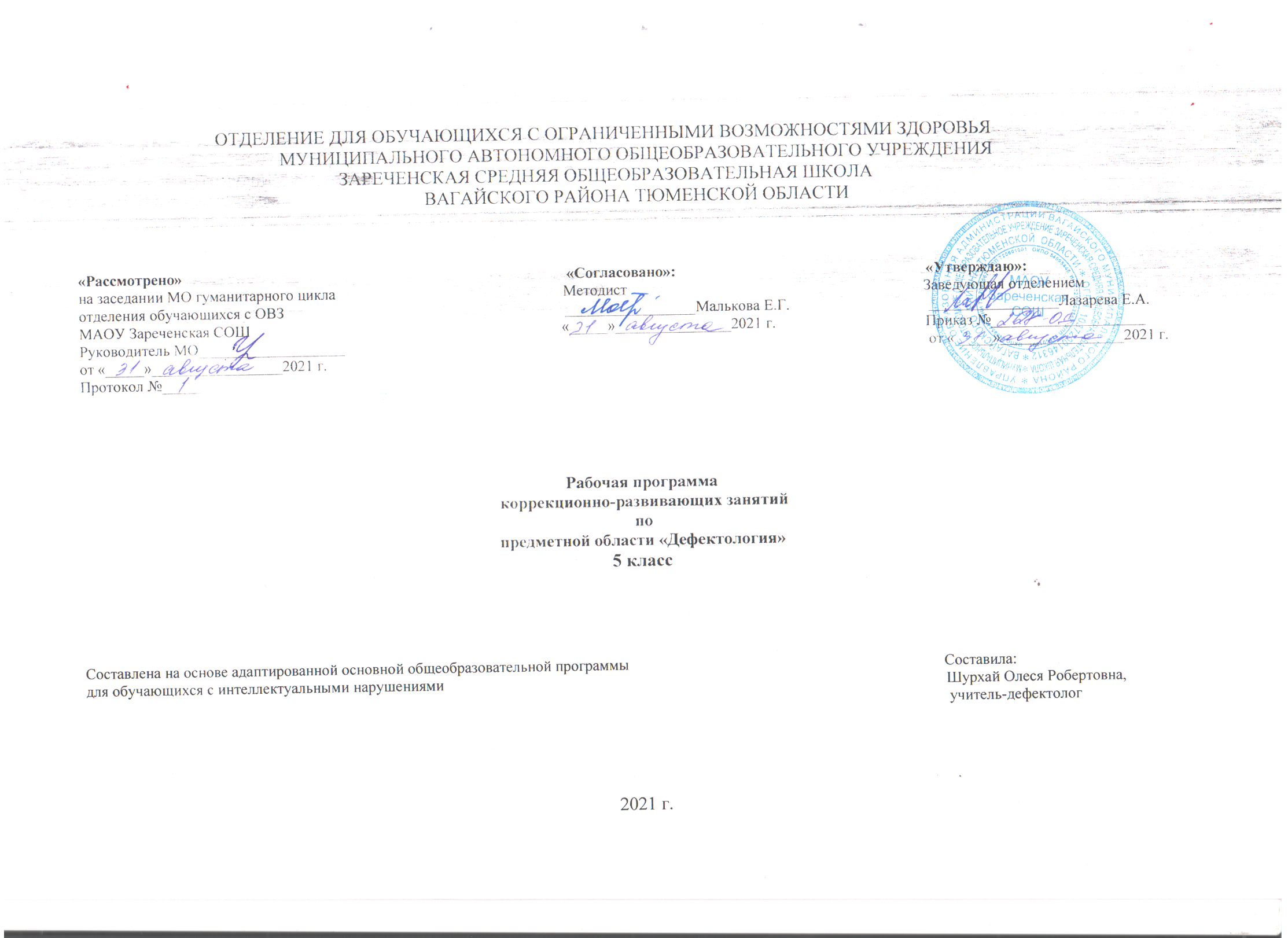 1. Пояснительная запискаРабочая программа коррекционного курса по предмету «Дефектология» 5 класс (I вариант) ФГОС образования обучающихся с интеллектуальными нарушениями разработана на основании следующих нормативно-правовых документов:Федерального закона от 29.12.2012г. №273-ФЗ «Об образовании в РФ»;Приказа Министерства образования и науки Российской Федерации №1599 от 19.12.2014 г. «Об утверждении федерального государственного образовательного стандарта образования обучающихся с умственной отсталостью (интеллектуальными нарушениями)»;Учебного плана отделения для обучающихся с ограниченными возможностями здоровья муниципального автономного образовательного учреждения Зареченской средней образовательной школы;Адаптированной образовательной программы отделения для обучающихся с ограниченными возможностями здоровья муниципального автономного образовательного учреждения Зареченской средней образовательной школы.Рабочая программа ориентирована на оказание помощи и поддержки детям среднего школьного возраста, имеющим трудности в формировании познавательной, эмоциональной и личностной сферах, способствует поиску эффективных путей преодоления возникающих трудностей в совместной учебно-игровой деятельности, направлена на развитие психических процессов у детей, имеющих низкий уровень познавательного развития и учащихся с ОВЗ.Цель программы:  максимальная  коррекция  недостатков познавательных и эмоциональных процессов, моторных и сенсорных функций обучающихся с нарушением интеллекта, на основе создания оптимальных условий познания ребенком каждого объекта,  его свойств, качеств, признаков; дать правильное многогранное представление об окружающей действительности, способствующее оптимизации психического развития ребенка и более эффективной социализации его в обществе.Задачи:- способствовать полноценному психическому и личностному развитию  школьника, коррекции  недостатков  познавательной деятельности  обучающихся путем    целенаправленного    систематического    развития    у    них    правильного восприятия цвета, формы, величины, пространственного расположения предметов;- выявлять психологические причины, вызывающие затруднения в процессе адаптации обучающихся к школьному обучению;- развивать и корректировать психические функции учащихся;- развивать способность учащихся к обобщениям; содействовать    развитию у воспитанников аналитико-синтетической деятельности, умения сравнивать, классифицировать;- научить учащихся сочувствовать другим, сверстникам, взрослым и живому миру; снижать уровень агрессивности;- снижать эмоциональную напряженность учащихся; создавать ситуацию успеха;- корректировать поведение  учащихся с помощью игротерапии;- изучать индивидуально-психофизические особенности учащихся;- способствовать развитию мелкой моторики пальцев рук и речи обучающихся, исправлять недостатки  их  общей моторики  совершенствовать их зрительно-двигательную координацию и ориентацию в пространстве;Занятия по данной программе является коррекционно-направленными: наряду с развитием общих способностей предполагается исправление недостатков психофизического развития и формирование у них относительно сложных видов психической деятельности. Работа на занятиях проводится в групповой форме. Занятия носят практическую направленность, тесно связаны с другими учебными предметами, готовят обучающихся к жизни в обществе.Основной формой организации является комплексное занятие, которое проводится в динамичной увлекательной форме с использованием разнообразных дидактических игр, игр разной подвижности, занимательных упражнений со сменой различных видов деятельности. Каждое занятие оснащается необходимыми наглядными пособиями, раздаточным материалом, техническими средствами обучения.Программа имеет концентрическую структуру. В каждом последующем классе задания усложняются, увеличивается объем материала, наращивается темп выполнения работы.Основным содержанием занятий по программе являются:- дидактические игры на формирование у воспитанников представлений о цвете, форме, величине и других сенсорных характеристиках окружающих предметов;- упражнения, развивающие внимание, память, мыслительные операции, творческие способности;- пальчиковая гимнастика и задания на коррекцию мелкой моторики пальцев рук;- игры малой и средней подвижности на развитие общей моторики и координации движений учащихся средних классов с нарушением развития.2. Общая характеристика коррекционного курсаПервой ступенью познания мира является чувственный опыт человека. Успешность умственного, физического, эстетического воспитания в значительной степени зависит от качества сенсорного опыта детей, т.е. от того, насколько полно ребенок воспринимает окружающий мир. У детей с умеренной, тяжелой, глубокой умственной отсталостью процессы восприятия, памяти, мышления, речи, двигательных и других функций нарушены или искажены, поэтому формирование предметных действий происходит со значительной задержкой. У многих детей с ТМНР, достигших школьного возраста, действия с предметами остаются на уровне неспецифических манипуляций. В этой связи ребенку необходима специальная обучающая помощь, направленная на формирование разнообразных видов предметно-практической деятельности. Обучение начинается с формирования элементарных специфических манипуляций, которые со временем преобразуются в произвольные целенаправленные действия с различными предметами и материалами.3. Описание места коррекционного курса в учебном планеКоррекционно-развивающие занятия с учителем дефектологом рассчитаны на 1 час в неделю, общее количество часов за год 34.4. Личностные и предметные результаты освоения коррекционного курсаЛичностныеОсвоение доступной социальной роли обучающейся, развитие мотивов учебной деятельности и формирование личностного смысла учения;развитие самостоятельности и личной ответственности за свои поступки на основе представлений о нравственных нормах, общепринятых правилах;развитие навыков сотрудничества с взрослыми и сверстниками в разных социальных ситуациях, умение не создавать конфликтов и находить выход из спорных ситуаций;основы персональной идентичности, осознание своей принадлежности к определённому полу, осознание себя как «Я»;социально-эмоциональное участие в процессе общения и совместной деятельности;овладение начальными навыками адаптации в динамично изменяющемся и развивающемся мире.ПредметныеОбучающийся научится определять:различать цвета, уметь анализировать и удерживать зрительный образ;отношения между понятиями или связи между явлениями и понятиями;последовательность событий;функциональные отношения между понятиями. Обучающийся получит возможность научитьсялогически рассуждать, пользуясь приёмами анализа, сравнения, обобщения, классификации, систематизации;выделять существенные признаки и закономерности предметов;сравнивать предметы, понятия;обобщать и классифицировать понятия, предметы, явления;концентрировать, переключать своё внимание;развивать свою память;самостоятельно выполнить задания;осуществлять самоконтроль, оценивать себя, искать и исправлять свои ошибки;решать логические задачи на развитие аналитических способностей и способностей рассуждать;находить несколько способов решения задач.5. Содержание коррекционного курса                                                                                         Содержание учебного материалаДиагностическое обследование.Обследование устной и письменной речи, математических представлений.Исследование уровня развития ВПФ, временных представлений, пространственной ориентировки, представлений об окружающем.Развитие мелкой моторики, графомоторных навыков, мнестических процессов и восприятияРазвивать графические умения, зрительно-двигательную координацию: умение обводить трафареты, шаблоны; умение обводить изображения по контуру; умение раскрашивать изображение с соблюдением его границ; умение штриховать фигуры прямыми линиями в основных и диагональных направлениях; умение копировать геометрические фигуры, их ряды; развивать точность движений в процессе практических упражнений по заданию педагога; умение устанавливать отношения последовательности между выполняемыми действиями (сначала, потом и т. п.). Развивать зрительный анализ и синтез: умение выделять части, детали объекта наблюдения (натурального предмета, предметного изображения); умение выделять внешние признаки частей объекта наблюдения (цвет, форма, величина и др.); умение узнавать объекты по описанию; умение складывать изображение из деталей; умение группировать предметы по двум (трем) внешним признакам одновременно. Развивать зрительную память и восприятие: умение находить отличительные и общие признаки двух предметов по инструкции педагога; умение сравнивать два предмета по образцу (опорной схеме); умение узнавать предметы на зашумленном фоне и в варианте «наложенных» друг на друга изображений. Развивать мышление: умение устанавливать отношения последовательности между выполняемыми действиями (сначала, потом и т. п.); умение сравнивать выполненную статичную позу («зайчик», «цветок» и т. п.) с образцом (демонстрация учителем, рисунок).Развитие устной речи и мышления Развитие артикуляционного аппарата, коррекция работы органов артикуляции. Формирование лексической стороны речи, словообразование.Развивать речевое подражание, словообразование, активный словарь: умение звукоподражания (животных, птиц, окружающей среды), умение называть окружающие предметы, их части; умение использовать в речи слова обобщающего характера (мебель, посуда, обувь, овощи, фрукты и др.); Развивать мышление: умения устанавливать взаимоотношения «целое - часть», умение группировать предметы по видовым признакам;Формирование структуры предложения, языкового анализа и синтеза, развитие мышления. Формировать умение составлять предложения на примере лексических тем (посуда, обувь, овощи, фрукты, животные, птицы, одежда, мебель и др.): умение составлять простые предложение на основе двух (трех, четырех) слов по схеме; Формирование связной речи Развивать диалогическую речь: умения отвечать на вопросы собеседника;  умение задавать вопросы; умение выражать просьбу, благодарность, утверждение, отрицание. Развивать монологическую речь: умение составлять рассказ по серии сюжетных картинок; умение составлять рассказ по сюжетной картинке; умение составлять рассказ-описание предмета на основе его восприятия и по представлению (по системе наводящих вопросов педагога, с опорой на символический план). Развивать мышление: умение устанавливать причинно-следственные связи между объектами, изображенными на картинках; умение устанавливать отношения последовательности (что было сначала, что потом и т. д.)Итоговая диагностика Обследование устной и письменной речи, математических представлений.Исследование уровня развития ВПФ, временных представлений, пространственной ориентировки, представлений об окружающем.Данный курс имеет межпредметные связи с предметами:Речь и альтернативная коммуникация (употребление и понимание слов, обозначающих предметы и явления социального окружения).Математические представления (использование количественных и качественных понятий при характеристике предметов социального мира, ориентировка в окружающей действительности (временные, пространственные и количественные отношения)).Окружающий природный мир (установление закономерности между временными представлениями и социальными явлениями).Человек (формирование представления о себе, взаимоотношениях с окружающими людьми, общепринятых нормах поведения).Музыка и движение (понимание, исполнение песен, танцевальных элементов, соответствующих традиционным праздникам).Изобразительная деятельность (умение изображать предметы и объекты социального окружения разными художественными средствами).Адаптивная физкультура (формирование умения ориентироваться в пространстве, установление взаимоотношений в процессе спортивных игр).Формы, способы, методы и средства реализации программыКоррекционно-развивающее обучение построено таким образом, что один вид деятельности сменяется другим. Это позволяет сделать работу детей динамичной, насыщенной и менее утомительной благодаря частым переключениям с одного вида деятельности на другой.Обязательными условиями при проведении занятий являются:планирование материала от простого к сложному, дозирование помощи взрослого, постепенный переход от совместной деятельности с педагогом к самостоятельной работе учащегося.Игры и упражнения, предлагаемые детям выстроены так, что четко прослеживается тенденция к усложнению заданий, словарного материала. С каждым занятием задания усложняются. Увеличивается объём материала для запоминания, наращивается темп выполнения заданий.Данной программой предусмотрена система коррекционно-развивающего обучения, где игры и упражнения, подобраны таким образом, что её задачи реализуются одновременно по нескольким направлениям работы на каждом занятии (от 4 до 6 направлений).Структура построения коррекционно-развивающего занятияКаждое занятие состоит из 5-ти частей:Организационный момент. (2 мин.)Повторение пройденного на предыдущем занятии. (8 мин.)Основная часть. Включает 4-6 направлений КРО (см. учебно-тематический план), специально подобранные игры и упражнения, исходя из индивидуальных особенностей ребёнка и потребностей в коррекционном воздействии.На данном этапе занятия проводятся следующие виды работы:Сообщение новых знаний (10 мин.)Закрепление полученных знаний. (15 мин.)Итог. Обсуждение результатов работы на занятии (2 мин.)Физкультминутка. Проводится 1-3 раза в течение занятия на любом его этапе в зависимости от работоспособности ребёнка. (3 мин.)Может включать:1. Гимнастику для глаз;2. Гимнастику для пальцев рук;3. Артикуляционную гимнастику;4. Дыхательную гимнастику;5. Психогимнастику;6. Динамические игры для развития внимания, самоконтроля, произвольной регуляции, коррекции импульсивности.На занятия к учителю-дефектологу дети зачисляются на основании заключения ПМПК.Критерии оценки результативности работы по программеМониторинг диагностических данных первичной, итоговой диагностики психолого-педагогического обследования обучающихся с ОВЗ является критерием эффективности реализации коррекционной программы. Положительным результатом служит динамика в познавательном и речевом развитии детей; заметные улучшения в формировании волевой регуляции и произвольной деятельности, навыков контроля и самоконтроля, умения общаться и сотрудничать.6. Календарно-тематическое планирование 7. Описание материально-технического обеспечения образовательной деятельностиДидактические и методические пособия для учителя:1. Обучение детей с нарушениями интеллектуального развития (Олигофренопедагогика)/ Пузанов Б.П., М.: АСАДЕМА, 2001г.2. Обучение детей с выраженным недоразвитием интеллекта/ Бгажнокова И.М., М.: Владос, 2010г.3. Программа специальных (коррекционных) образовательных учреждений VIII вида: Подготовительный, 1—4 классы /4 издание.Под ред. В.В. Воронковой, М.: Просвещение, 2006 г.4. Сенсорное воспитание детей с отклонениями в развитии: сб. игр и игровых упражнений / Л.А. Метиева, Э.Я. Удалова. (Специальная психология)/ Метиева Л.А., М.: Книголюб, 2007 г.5. Лечебная педагогика: (дошкольный возраст: советы педагогам и родителям по подготовке к обучению детей с особыми проблемами в развитии / Е.М. Мастюкова, М.: Гуманит. изд. центр ВЛАДОС, 1997 г.6. «Радужная страна» Знакомство с цветом./ Р.Волков, Волгоград «Учитель» 2003г -56с7. Занятия по психогимнастике. Методическое пособие/Е.А Алябьева, М.: Сфера,2008 г.8. «Сказкотерапия»/ Вачков И.В., М.: Ось-89 2001 г.9. Психогимнастика/ Чистякова М.И., М.: Сфера, 1990 г.10. Развитие эмоционального мира детей/КряжеваН.Л, Ярославль, 1996 г.11. «Сказкотерапия для детей дошкольного и школьного возраста»/ Короткова Л.Д., ЦГЛ М. 2003 г12. «Первые шаги школьного психолога»/ Самоукина Н.В., Дубна «Феникс» 2002г.13. «Игры, развивающие психические качества личности школьника»/ Шмаков С.А., ЦГЛ Москва 2004 г.14. Автореферат диссертации «Развитие логического мышления младших школьников на основе использования специальной системы заданий»/Левитес В.В., Мурманск 2006 г.Наглядно-дидактический материал:Разноцветные ленты, шары, кубики, кирпичики, мешочки, мячи.Демонстрационные плакаты с временами года, строением тела человека, о здоровом образе жизниОвощи, фрукты (макеты), игрушечная посуда, мебельМозаика,  пазлы.Разрезные и парные картинки.Технический конструкторОбъёмные формы.Плоскостные фигуры.Объемные мячи (пластмассовые, резиновые, мячи с шипами).Трафареты, шаблоны.Штриховки.Материал для лепки, аппликации, рисования.Наборы из геометрических фигур.Дидактическая игра «Лабиринт»Дидактическая игра «Угадай, что звучит»№Тема урокаЧасыДата проведенияДата проведения№Тема урокаЧасыПланФакт1Диагностическое обследование устной и письменной речи, математических представлений.107.09.20212Диагностическое обследование устной и письменной речи, математических представлений.107.09.20213Исследование уровня ВПФ, временных навыков, мнестических процессов и восприятия. 114.09.20214Исследование уровня ВПФ, временных навыков, мнестических процессов и восприятия.121.09.20215Развитие мелкой моторики, графомоторных навыков (синхронизирование работы обеих рук, вырезание ножницами, графический диктант).128.09.20216Тактильно-двигательное восприятие. Тонкая дифференцировка предметов на ощупь по разным качествам и свойствам. Лепка.105.10.20217Кинестетическое и кинетическое развитие. Сочетание движений и поз различных частей тела (по инструкции педагога), вербализация поз и действий. Воображаемые действия.112.10.20218Конструирование сложных форм предметов («Технический конструктор», мелкие пазлы)119.10.20219Развитие зрительного восприятия. Нахождение отличительных и общих признаков на наглядном материале.126.10.202110Развитие зрительного восприятия. Дидактическая игра «Лабиринт».109.11.202111Развитие слухового восприятия. Дифференцировка звуков по длительности и громкости, по высоте тона (неречевых, речевых, музыкальных) .116.11.202112Определение на слух звучания различных музыкальных инструментов. Дидактическая игра «Угадай, что звучит». Формирование чувства ритма. Игровые упражнения.123.11.202113Восприятие пространства. Ориентировка в помещении и на улице по словесной инструкции, моделирование расположения предметов в пространстве, вербализация пространственных отношений.130.11.202114Моделирование пространственных ситуаций по инструкции педагога. Ориентировка на листе бумаги разного формата (тетрадный, альбомный, ватман) и по-разному расположенного (горизонтально, вертикально, под углом).107.12.202115Развитие кратковременной памяти. Увеличение объема внимания. Серия игр.114.12.202116Тренировка распределения внимания.121.12.202117Формирование «внимательного письма».128.12.202118Тренировка зрительной памяти. Развитие мышления. 118.01.202219Закрепление навыков зрительной памяти. Дидактическая игра.125.01.202220Развитие аналитических способностей. Совершенствование мыслительных операций. Графический диктант.101.02.202221Развитие пространственного мышления. Работа по карточкам, подвижные игры.108.02.202222Развитие логического мышления. Решение математических примеров.115.02.202223Совершенствование мыслительных операций. Решение нестандартных заданий.122.02.202224Развитие логического мышления. Решение математических задач. Занимательная математика.101.03.202225Развитие слуховой памяти.115.03.202226Развитие логического мышления. Исключение понятий, обобщения.122.03.202227Развитие логического мышления. Логические ряды. Игры «Логические задачки».122.03.202228Развитие абстрактного мышления. Понятие пословиц и поговорок.105.04.202229Сезонные изменения в природе. Коррекция внимания и восприятия при работе с календарем природы, развитие речи при описании погоды.112.04.202230Разнообразие животного мира. Охрана животных. Коррекция мышления на основе упражнений в классификации.119.04.202231Обследование устной и письменной речи, математических представлений.126.04.202232Обследование устной и письменной речи, математических представлений.117.05.202233Исследование уровня развития ВПФ, временных представлений, пространственной ориентировки, представлений об окружающем.124.05.202234Исследование уровня развития ВПФ, временных представлений, пространственной ориентировки, представлений об окружающем.124.05.2022